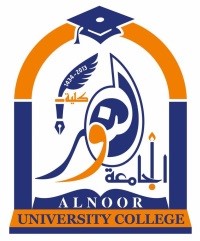 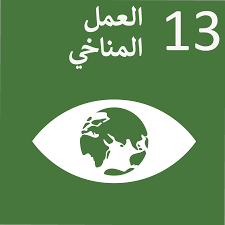 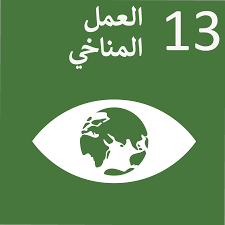 تزامنا مع بدء العام الدراسي الجديد ومع بدء موسم زراعة الأعشاب الطبية استضافت كلية النور الجامعة وفدا من مديرية زراعة نينوى في موقعها في الشلالات للتباحث والتحاور في هذا الموضوع مع بدء انشاء معشب الكلية الذي يخدم حركة البحث العلمي والتدريس في اختصاص الصيدلة والاختصاصات القريبة وقد حضر اللقاء عن كلية النور الجامعة الأستاذ الدكتور عصام حمو رئيس قسم الصيدلة في الكلية والأستاذ الدكتور باسل محمد يحيى المختص في علم الادوية في كلية النور والعميد الأسبق لكلية الصيدلة في جامعة الموصل في اطار عزمها على انشاء اول معشب كبير مخصص لخدمة البحوث العلمية لقسم الصيدلة والاقسام العلمية المحايثة وسيتم اكمال المعشب بالتعاون مع مديرية زراعة نينوى . التي أبدت تعاونا رائعا وتجاوبا كبيرا مع فكرة المعشب بوصفه اول واكبر معشب يتم انشاؤه في قطاع التعليم العالي في نينوى وعلى طريق التعاون الجاد تجول الفريق الزراعي في ارجاء المعشب واطلع أيضا على الموقع المخصص للمنحل المجاور له . وتم الاتفاق على تكرار الزيارات لتحديد اجناس وأنواع الأعشاب الطبية المزمع زراعتها واكثارها وتوفير شتلاتها في المواعيد المحددة. 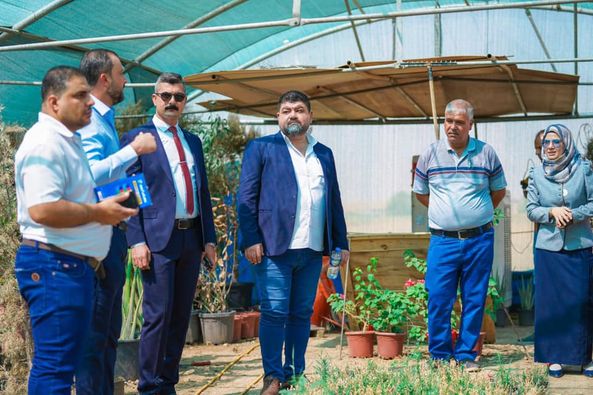 